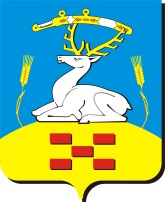 АДМИНИСТРАЦИЯ  УВЕЛЬСКОГО МУНИЦИПАЛЬНОГО  РАЙОНА  П О С Т А Н О В Л Е Н И Е«19 » марта     2020 г.                                                                              №  429Об утверждении Порядка предоставлениясубсидий из бюджета муниципального районана возмещение затрат субъектов малого исреднего предпринимательства, связанных с регистрацией субъектов малого и среднегопредпринимательстваВ соответствии  со статьей 78 Бюджетного кодекса Российской Федерации,				           ПОСТАНОВЛЯЮ:1. Утвердить Порядок предоставления субсидий из бюджета муниципального района на возмещение затрат субъектов малого и среднего предпринимательства, связанных с регистрацией субъектов малого и среднего предпринимательства  (прилагается).2. Отделу  по работе со средствами массовой информации (Гвоздаревой Е.А.) разместить на сайте администрации Увельского района и в газете «Настроение»  настоящий Порядок.3. Комитету по экономике администрации района (Густоевой Е.В) обеспечить заинтересованных лиц информацией об условиях оказания муниципальной поддержки.3. Контроль исполнения настоящего постановления  возложить на заместителя Главы района по финансам и экономике, начальника финансового управления администрации района  Кузьмичеву А.В.  Глава Увельскогомуниципального района                                                           С.Г. Рослов   СОГЛАСОВАНО:Заместитель Главы района поинвестиционному развитию и стратегическому планированию                            Ю.Н. Ремизов __________                                                                                                                (дата)Заместитель Главы района по финансам и экономике, начальник финансового управления                     А.В. Кузьмичева________                                                                                                                                      (дата)Начальник правового управления                       Н.Ю. Голова__________                                                                                                                          (дата)Председатель комитета по экономике                  Е.В. Густоева _________                                                                                                                    (дата)Начальник отдела учета и отчетности                     О.В. Приказнова _________                                                                                                                  (дата)РАССЫЛКА:Управление делами1Финансовое управление 1Комитет по экономике1Отдел учета и отчетности1Отдел по работе со СМИ 1Заместитель Главы района по финансам и экономике, начальник финансового управления администрации Увельского муниципального районаАнжела Витальевна Кузьмичева8(35166)31896